Чугунное литьеhttp://irontub.ru/chugunnoe-liteЛивневые чугунные решетки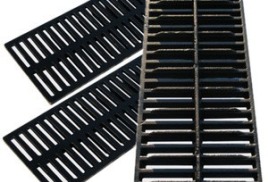 